10.08.2016  № 2188О создании автономного учреждения «Музейно-туристический центр города Чебоксары» путем изменения типа существующего муниципального учреждения В соответствии с Федеральными законами от 06.10.2003 № 131-ФЗ «Об общих принципах организации местного самоуправления в Российской Федерации», от 03.11.2006 № 174-ФЗ «Об автономных учреждениях», от 08.05.2010 № 83-ФЗ «О внесении изменений в отдельные законодательные акты Российской Федерации в связи с совершенствованием правового положения государственных (муниципальных) учреждений» администрация города Чебоксары  п о с т а н о в л я е т:1. Создать автономное учреждение «Музейно-туристический центр города Чебоксары» (далее – АУ «Музейно-туристический центр города Чебоксары») путем изменения типа существующего муниципального бюджетного учреждения культуры «Музей города Чебоксары».2. Функции и полномочия учредителя осуществляет управление культуры и развития туризма администрации города Чебоксары.3. Полномочия собственника имущества от имени администрации города Чебоксары осуществляет Чебоксарский городской комитет по управлению имуществом.4. Утвердить план мероприятий по созданию АУ «Музейно-туристический центр города Чебоксары» согласно приложению №1 к настоящему постановлению.5. Чебоксарскому городскому комитету по управлению имуществом (Ю.А. Васильев):закрепить в пользование на праве оперативного управления за АУ «Музейно-туристический центр города Чебоксары» имущество, в том числе особо ценное движимое имущество, согласно приложению №2 к настоящему постановлению;внести соответствующие изменения в Единый реестр муниципальной собственности города Чебоксары.6. Управлению культуры и развития туризма администрации города Чебоксары (Л.В. Маркова) обеспечить осуществление в установленном порядке необходимых организационно-правовых действий, связанных с созданием АУ «Музейно-туристический центр города Чебоксары» путем изменения типа существующего муниципального бюджетного учреждения культуры «Музей города Чебоксары».7. Финансовое обеспечение выполнения муниципального задания автономного учреждения осуществлять за счет средств бюджета города Чебоксары в виде предоставления автономному учреждению субсидий на возмещение нормативных затрат, связанных с оказанием им муниципальных услуг (выполнением работ).8. Настоящее постановление вступает в силу со дня официального опубликования.9. Управлению по связям со СМИ и молодежной политики администрации города Чебоксары (А.Е. Жуков) опубликовать настоящее постановление в средствах массовой информации.10. Контроль за исполнением настоящего постановления возложить на заместителя главы администрации города Чебоксары по социальным вопросам А.Л. Салаеву.Глава администрации города Чебоксары				   А.О. ЛадыковПриложение № 1УТВЕРЖДЕНпостановлением администрации города Чебоксарыот 10.08.2016 № 2188ПЛАНМЕРОПРИЯТИЙ ПО СОЗДАНИЮ АВТОНОМНОГО УЧРЕЖДЕНИЯ «МУЗЕЙНО-ТУРИСТИЧЕСКИЙ ЦЕНТР ГОРОДА ЧЕБОКСАРЫ» ПУТЕМ ИЗМЕНЕНИЯ ТИПА СУЩЕСТВУЮЩЕГО МУНИЦИПАЛЬНОГО БЮДЖЕТНОГО УЧРЕЖДЕНИЯ «МУЗЕЙ ГОРОДА ЧЕБОКСАРЫ»_________________________________________________Приложение № 2 к постановлению администрации города Чебоксарыот 10.08.2016 № 2188Перечень имущества, в том числе особо ценного движимого имущества,
закрепляемого в пользование на праве оперативного управления
за АУ «Музейно-туристический центр города Чебоксары»___________________________________________________________Чăваш РеспубликиШупашкар хулаАдминистрацийěЙЫШĂНУ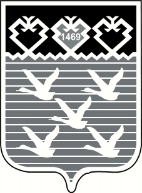 Чувашская РеспубликаАдминистрациягорода ЧебоксарыПОСТАНОВЛЕНИЕNп/пМероприятияСрокиОтветственныйРазработка проекта устава АУ «Музейно-туристический центр города Чебоксары» в новой редакциив течении 7 дней со дня утверждения плана мероприятийДиректор АУ «Музейно-туристический центр города Чебоксары», управление культуры и развития туризма администрации города ЧебоксарыНаправление устава АУ  «Музейно-туристический центр города Чебоксары» в новой редакции в Управление культуры и развития туризма администрации города Чебоксарыв течение 3-х рабочих днейДиректор АУ «Музейно-туристический центр города Чебоксары»Утверждение устава АУ «Музейно-туристический центр города Чебоксары» в новой редакции в течение 3-х рабочих днейУправление культуры и развития туризма администрации города ЧебоксарыНаправление устава АУ «Музейно-туристический центр города Чебоксары»  в новой редакции в Горкомимущество на согласованиев течение 3-х рабочих дней после издания приказа об утверждении уставаДиректор АУ «Музейно-туристический центр города Чебоксары»Согласование устава АУ «Музейно-туристический центр города Чебоксары» в новой редакции в течение 14 календарных днейГоркомимуществоНаправление устава АУ «Музейно-туристический центр города Чебоксары» в новой редакции в ИФНС для регистрациив течение 3-х рабочих дней после согласования в ГоркомимуществеДиректор АУ «Музейно-туристический центр города Чебоксары»Внесение изменений в Единый государственный реестр юридических лицВ течение 10 рабочих дней с момента регистрации Устава в ИФНСДиректор АУ «Музейно-туристический центр города Чебоксары»Предоставление в Горкомимущество копий зарегистрированных документовв течение 3-х рабочих дней послегосударственной регистрацииДиректор АУ «Музейно-туристический центр города Чебоксары»Внесение изменений в реестр муниципальной собственностив течении 7 дней после предоставления копий зарегистрированных документовГоркомимущество№ п/пНаименованиеИнвентарный номерКол-во, шт.Балансовая стоимость 1ед.(руб.)Балансовая стоимость (руб.)1.Особо ценное движимое имущество 1.Особо ценное движимое имущество 1.Особо ценное движимое имущество 1.Особо ценное движимое имущество 1.Особо ценное движимое имущество 1.Особо ценное движимое имущество 1Компьютер Genius0130000028120 480,0020 480,002Компьютер Celeron 2000/ASUS0130000001136 313,7636 313,763Компьютер PENTIUM  IV2.4 (800) ASUS0130000002136 313,7636 313,764МФУ (принтер/копир/скане)013000003016 270,006 270,005Принтер SAMSUNG013000002913 155,003 155,006Монитор 21,5"LG 22M35A-B(LCD.WIDE.1920х1080)41013400000416 690,006 690,007Компьютер130000031111 561,6411 561,648Компьютер DNS Office (0159909) без ПОВА0000000005121 370,0021 370,009Принтер Epson L80013000000000618 990,008 990,0010Монитор Аcer 21.5"13000001114 490,004 490,0011Витрина стеклянная 800х400х22000160000003112 255,0012 255,0012Витрина стеклянная 800х400х22000160000005112 255,0012 255,0013Витрина стеклянная 800х400х22000160000006112 255,0012 255,0014Витрина стеклянная 800х600х22000160000001113 110,0013 110,0015Витрина стеклянная 800х600х22000160000002113 110,0013 110,0016Витрина стеклянная 800х400х22000160000004112 255,0012 255,0017Сейф Topaz BST-7500160000080120 510,8320 510,8318Сейф Topaz BST-9000160000081126 743,5826 743,5819Стол-витрина 1000х600х10000160000011110 976,0010 976,0020Стол-витрина 1000х600х10000160000009110 976,0010 976,0021Стол-витрина 1000х600х10010160000010110 976,0010 976,0022Стол-витрина 1000х600х10020160000012110 976,0010 976,0023Стол-витрина 1000х600х10030160000013110 976,0010 976,0024Стол-витрина 1000х600х10040160000014110 976,0010 976,00Итого по разделу 1.Итого по разделу 1.Итого по разделу 1.Итого по разделу 1.Итого по разделу 1.343 984,572. Иное движимое имущество2. Иное движимое имущество2. Иное движимое имущество2. Иное движимое имущество2. Иное движимое имущество2. Иное движимое имущество1Зеркальная камера Nikon D3100510124000001116 990,0016 990,002Проектор Epson EB-W12410124000001129 590,0029 590,003Сканер HP Scanhet 4070013000000414 807,514 807,514Факс Panasonik KX-VT902013000000314 833,194 833,195DVD-театр Samsung CHT-500 с потолочной акустикой013000006113 770,9013 770,906Телевизор 32 Samsung WS-32A11SSWQ плоский0130000005136 904,3036 904,307Подставка универсальная под телевизор016000006218 848,908 848,908Стол угловой016000005113 156,503 156,509Стол угловой016000005013 156,503 156,5010Телевизор LED 50" 127см410134000001130 990,0030 990,0011Телевизор LED 19" 48см. Samsung41013400000318 990,008 990,0012Телевизор LED 19" 48см. Samsung41013400000218 990,008 990,0013Маршрутизатор беспроводной2181758715 252,005 252,0014Стенд21013600000116 215,006 215,0015Бобков В.К. Картина "Пристань на реке Волга"ВА0000000004120 000,0020 000,0016Жалюзи вертикальные16000002713 808,003 808,0017Жалюзи вертикальные16000006313 808,003 808,0018Жалюзи вертикальные16000006413 808,003 808,0019Стенд "Почетные граждане г. Чебоксары"0190000049124 082,8024 082,8020Светодиодный светильник DS-Line-60 мат.41013600000114 378,004 378,0021Светодиодный светильник DS-Line-60 мат.41013600000214 378,004 378,0022Светодиодный светильник DS-Line-60 мат.41013600000314 378,004 378,0023Светодиодный светильник DS-Line-60 мат.41013600000414 378,004 378,0024Светодиодный светильник DS-Line-60 мат.41013600000514 378,004 378,0025Военачальники Выдающие люди1800000271139,15139,1526Дмитриев. Судьбы людские123,0023,0027Кириллов Ю. Свеча памяти228,9828,9828Книга "Архитектор П. Егоров"176,5176,5129Книга "Архитекторы Чувашии"118,0818,0830Книга "Выдающиеся люди"1103,50103,5031Книга "Искусство: Избранные труды"1186,30186,3032Книга "Исслед.  по истории чув. народа"180,5080,5033Книга "Исслед. этнографии и эколог. Чувашии"180,5080,5034Книга "Мир преприн. Поволжья в историч. ретроспективе"163,2563,2535Книга "Новые археолог. исследов.в Поволжье"180,5080,5036Книга "Отец Иакинф"1149,50149,5037Книга "Путеводитель Чебоксары"157,5057,5038Книга "С верой в Россию"1747,50747,5039Книга "Чебоксары и Чебоксарцы"163,2563,2540Книга "Яковлев в фотографиях"1264,50264,5041Книга: Каховский "Происхождение"1103,50103,5042Михайлов С.М. собр. соч.163,2563,2543План г. Чебоксары121,5921,5944План схема г. Чебоксары1207,00207,0045С боев Заметки о Чувашии150,6050,6046Союз художников Чувашии1296,70296,7047Степан Максимов. Кондратьев М.Г.1177,10177,1048Страна Чувашия альбом1581,90581,9049Уроженцы Чувашии - полн. кавалеры13,023,0250ЧР Приглашение к сотрудничеству1402,50402,5051ЧР Приглашение к сотрудничеству1341,55341,5552Никольский. Собрание сочинений1143,75143,75Итого по разделу 2Итого по разделу 2Итого по разделу 2Итого по разделу 2Итого по разделу 2264 446,58Всего608 431,15